BOKEN OM VIKARYD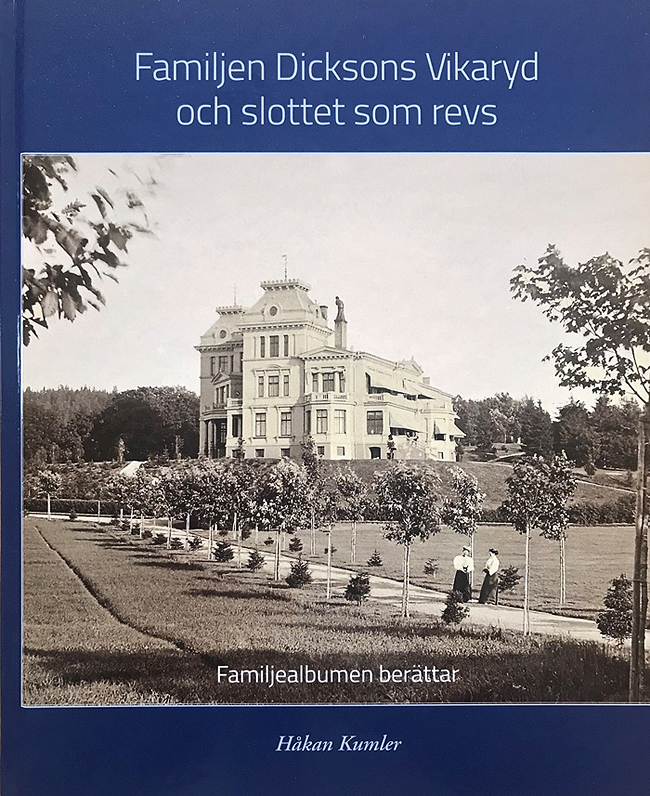 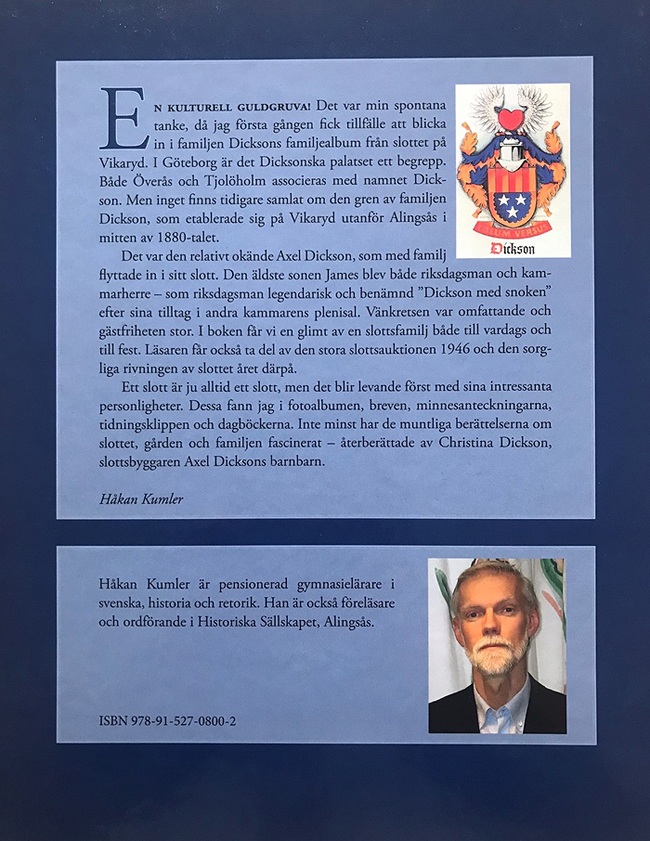 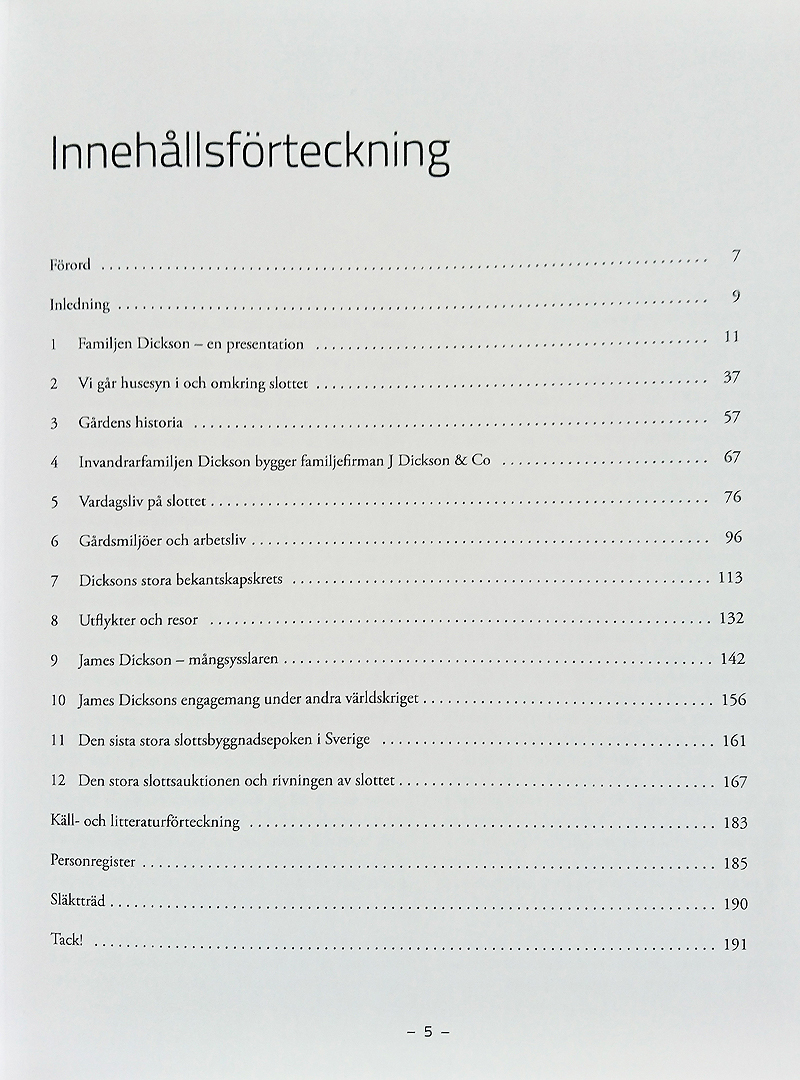 